Дистанционное обучение по дополнительной общеобразовательной программе «Easy English»Группа ПФДО №1, №2, №3, №4 (возраст 9-13 лет)Педагог дополнительного образования Варламова Т.Ю.   Занятие 5.Задание 1.  Прочитай и запомни: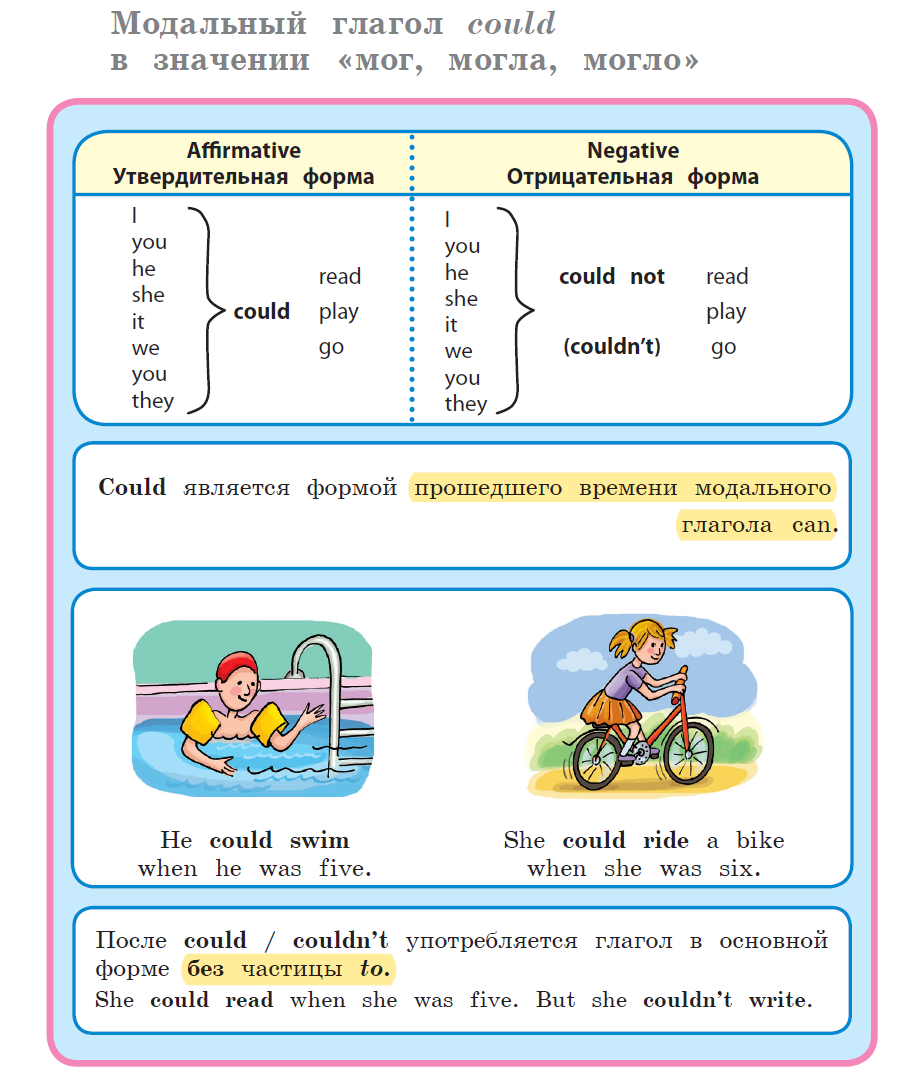                                                                                       [kud]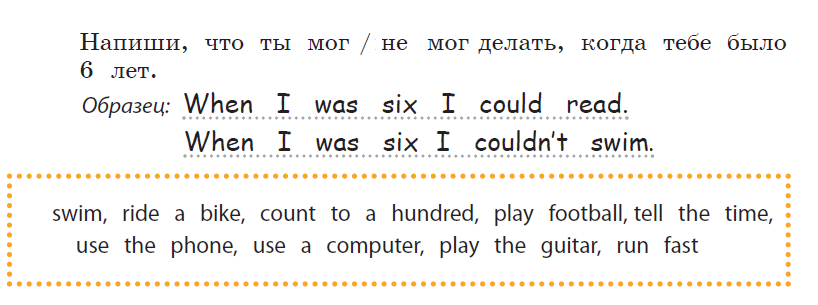 Задание 2.		(письменно в тетрадь)Задание 3. Ознакомься со словами и выполни упражнение:so – поэтомуbreak - broke [broʊk] - ломать headache [ˈhedeɪk] – головная больtoothache [ˈtuːθeɪk] – зубная больforget - forgot - забыватьloose - lost - терятьlazy - ленивыйlock – запирать the last train – последний поездget home – попасть домойget into the house – попасть в домin time – вовремяchase [tʃeɪs] – гоняться, гнатьсяoutside – на улице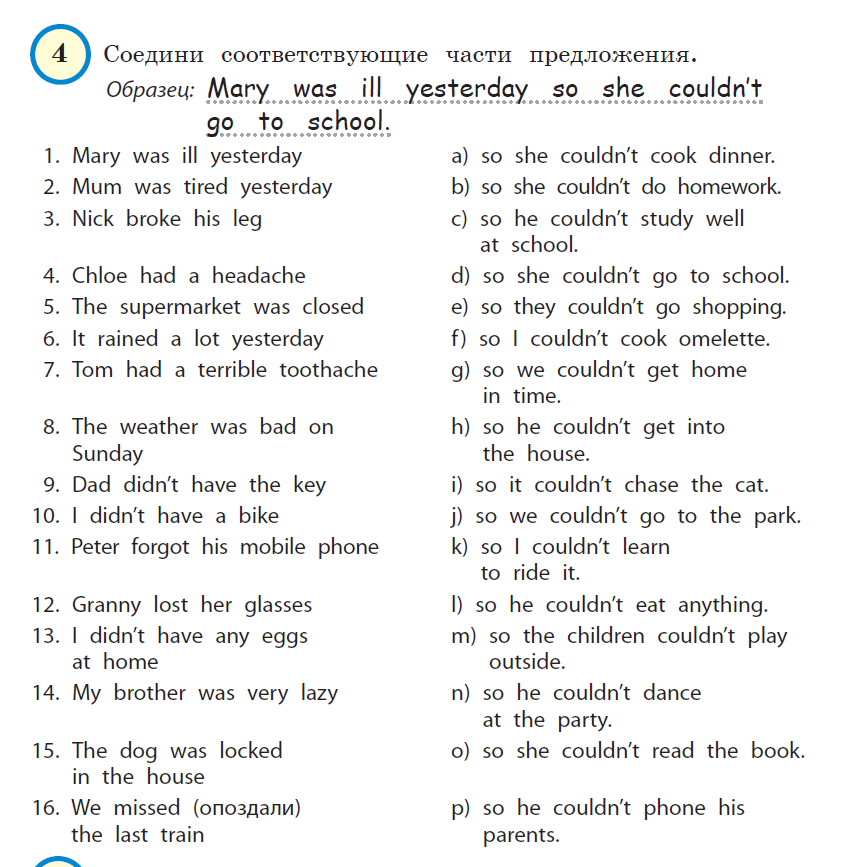    Занятие 6.Задание 1. Ознакомиться и запомнить:Ты помнишь, что слова can (мочь, уметь) и его прошедшая форма could (мог, умел) выражают способность и умение.Но эти слова еще могут использоваться для построения выражения-просьбы:Сan you…? / Could you…?Можешь…?      Можете…?       Не мог бы ты…?       Не могли бы вы…? Разница между использованием can и could в просьбах заключается лишь в степени вежливости. Can весьма "вежливый" глагол, однако, если ваше просьба обращена к человеку старшему по возрасту, уважаемому или занимающему более высокое общественное положение, чем вы, то желательно употреблять could. Но, употребление could в обычном разговоре не означает, что вы заискиваете перед собеседником; вы просто вежливы.Can you help me? - Можешь мне помочь? / Можете мне помочь?Could you help me? – Ты (не) мог бы мне помочь? / Вы (не) могли бы мне помочь?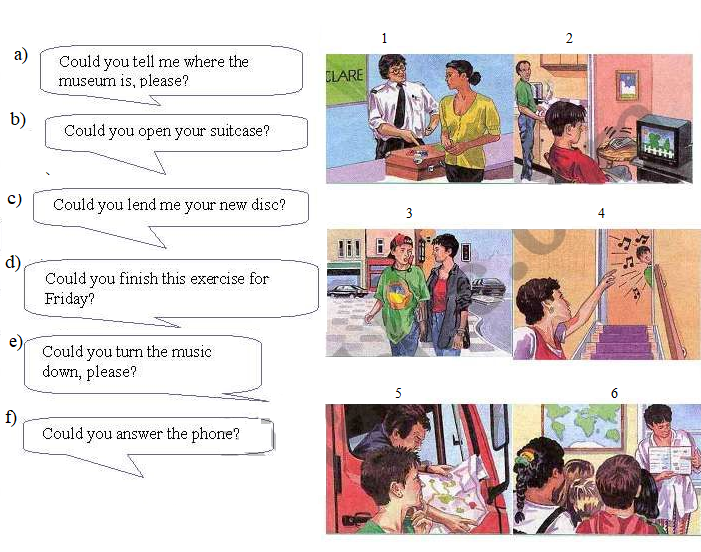 Задание 2. Подбери вопросы к картинкам, ответы запиши в тетрадь.Задание 3. Переведи на англ. яз (письменно в тетради):Можешь принести мне немного воды?Не мог бы ты одолжить (lend) мне твою ручку?Не могли бы вы позвонить мне вечером?Можете спеть английскую песню?Не могли бы вы повторить (repeat), пожалуйста?Не мог бы ты прийти?Не мог бы ты сходить в магазин со мной?